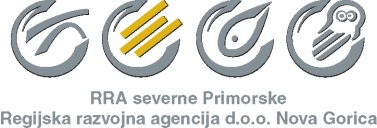 Kazalo1.	Javni poziv	32.	Obrazec št. 1: Prijava	113.	Obrazec št. 2: Vprašalnik	124.	Obrazec št. 3: Izjava prijavitelja	165.	Obrazec št. 4: Vzorec pogodbe o zaposlitvi	17Javni pozivNa podlagi Uredbe Sveta (ES) št. 1083/2006 z dne 11. julija 2006 o splošnih določbah o Evropskem skladu za regionalni razvoj, Evropskem socialnem skladu in Kohezijskem skladu in razveljavitvi Uredbe (ES) št. 1260/1999 (OJ L210/2006) z vsemi spremembami, Uredbe (ES) št. 1081/2006 Evropskega parlamenta in Sveta z dne 5. julija 2006 o Evropskem socialnem skladu in razveljavitvi Uredbe (ES) št. 1784/1999 (OJ L210/2006) z vsemi spremembami, Uredbe Komisije (ES) št. 1828/2006 z dne 8. decembra 2006 o pravilih za izvajanje Uredbe Sveta (ES) št. 1083/2006 o splošnih določbah o Evropskem skladu za regionalni razvoj, Evropskem socialnem skladu in Kohezijskem skladu,  Uredbe o izvajanju postopkov pri porabi sredstev evropske kohezijske politike v Republiki Sloveniji v programskem obdobju 2007 - 2013 (Uradni list RS, št. 17/09, 40/09, 3/10, 31/10, 79/10 in 4/13), Pravilnika o izvajanju ukrepov aktivne politike zaposlovanja (Uradni list RS, št. 20/12), Smernic za izvajanje ukrepov aktivne politike zaposlovanja za obdobje 2012-2015 (sprejetih na 162. redni seji Vlade RS dne 8. 12. 2011), Načrta za izvajanje ukrepov aktivne politike zaposlovanja za leti 2013 in 2014 (sprejetega na 53. redni seji Vlade RS dne 7. 3. 2013) z vsemi spremembami, Kataloga ukrepov aktivne politike zaposlovanja (objavljenega na: http://www.mddsz.gov.si), Operativnega programa razvoja človeških virov za obdobje 2007-2013 (potrjenega s strani Evropske Komisije z dne 21. 11. 2007, št. potrditve CCI 2007 SI 051 PO 001),sklepa št. 5440-17/2013/1 o izbiri upravičenca pri neposredni potrditvi operacije -  »Podjetno v svet podjetništva 2014«, ki ga je dne 29. 11. 2013 izdalo Ministrstvo za delo, družino, socialne zadeve in enake možnosti, Pogodbe št. 2611-14-038112 o sofinanciranju operacije ''Podjetno v svet podjetništva 2014'' ter Odločbe št.OP RČV/1/2/12-0-MDDSZ o dodelitvi sredstev za program ''Podjetno v svet podjetništva 2014''.RRA SEVERNE PRIMORSKE Regijska razvojna agencija d.o.o. Nova GoricaTrg Edvarda Kardelja 35000 Nova Gorica objavlja:TRETJI JAVNI POZIV ZA VKLJUČITEV V OPERACIJO PODJETNO V SVET PODJETNIŠTVA 2014 – Goriška regija1. Izvajalec javnega poziva:Izvajalec javnega poziva je RRA SEVERNE PRIMORSKE Regijska razvojna agencija d.o.o. Nova Gorica (v nadaljevanju: RRA SEVERNE PRIMORSKE d.o.o. Nova Gorica).2. Predmet javnega poziva: Predmet javnega poziva je vključitev desetih mladih visoko izobraženih brezposelnih oseb v operacijo v Podjetno v svet podjetništva 2014 v Goriški regiji (občine: Občina Ajdovščina, Občina Bovec, Občina Brda, Občina Cerkno, Občina Idrija, Občina Kanal ob Soči, Občina Kobarid, Občina Miren – Kostanjevica, Mestna občina Nova Gorica, Občina Renče – Vogrsko, Občina Šempeter – Vrtojba, Občina Tolmin in Občina Vipava). 3. Namen in cilji poziva oziroma operacije: Namen operacije je podjetniško usposabljanje mladih, visoko izobraženih brezposelnih oseb v Goriški regiji s ciljem, da bi se mladi po zaključku operacije samozaposlili, zaposlili v lastnem podjetju ali zaposlili pri drugem delodajalcu. Cilji operacije je zagotavljanje podpore, zlasti v obliki usposabljanja, mladih z višjo in visoko izobrazbo, ustvarjanje novih delovnih mest v podjetništvu in zaposlovanje mladih. Ciljna skupina so osebe, izbrane na podlagi tega javnega poziva, ki imajo višjo, visoko izobrazbo, magistrski ali doktorski naziv in so vpisane v evidenco brezposelnih oseb na Zavodu Republike Slovenije za zaposlovanje oz. druge osebe v skladu z določili tega javnega poziva. Operacija je usmerjena v razvoj podjetništva, prednostno med mladimi z višjo in visoko izobrazbo oz. zaključenim magistrskim ali doktorskim študijem, njihova vključitev v operacijo pa pomeni obvezo, da bodo s strokovno pomočjo mentorjev in dodatnim usposabljanjem v okviru operacije pridobili ustrezna znanja in veščine, ki so nujno potrebna za identifikacijo podjetniške ideje, razvoj ideje in njeno izvedbo v praksi, uspešno vodenje podjetja, komunikacijo s poslovnim okoljem in drugo.Izvedba tega javnega poziva je del širše operacije Podjetno v svet podjetništva 2014, ki se izvaja na območju cele Slovenije in pri katere izvedbi poleg RCR d.o.o. kot vodilnega partnerja sodelujejo vse razvojne regionalne agencije v vlogi partnerjev, in sicer: RASR, Razvojna agencija savinjske regije, d.o.o., REGIONALNA RAZVOJNA AGENCIJA MURA d.o.o., Regionalna razvojna agencija Posavje, RRA SEVERNE PRIMORSKE Regijska razvojna agencija d.o.o. Nova Gorica, RRA NOTRANJSKO-KRAŠKE REGIJE, Regionalna razvojna agencija za pospeševanje razvoja gospodarstva, turizma in kmetijstva, d.o.o., REGIONALNA RAZVOJNA AGENCIJA LJUBLJANSKE URBANE REGIJE, RRA KOROŠKA, Regionalna razvojna agencija za koroško regijo d.o.o., RAZVOJNI CENTER NOVO MESTO, Svetovanje in razvoj, d.o.o., BSC, poslovno podporni center, d.o.o., Kranj, REGIONALNI RAZVOJNI CENTER KOPER in MARIBORSKA RAZVOJNA AGENCIJA p.o.. V vsaki regiji bodo v letu 2014 v usposabljanje vključene po tri skupine udeležencev. Vsak od partnerjev bo pred vključitvijo nove skupine objavil javni poziv za področje občin, ki jih v skladu z operacijo pokriva. Namen javnega poziva je torej izbor druge skupine udeležencev, ki bodo vključeni v operacijo.Operacija se bo v Goriški regiji izvajala na sedežu RRA SEVERNE PRIMORSKE d.o.o. Nova Gorica. Udeleženci bodo v RRA SEVERNE PRIMORSKE d.o.o. Nova Gorica redno zaposleni za čas usposabljanja, ki traja štiri mesece. Za to obdobje jim pripada plača v višini minimalne plače in vsa nadomestila, ki pripadajo delavcu v skladu z veljavno delovnopravno zakonodajo. Udeleženci se bodo v operacijo vključili predvidoma v decembru 2014. Program je vključen v Katalog ukrepov aktivne politike zaposlovanja pri MDDSZ.Prijavitelji bodo v obdobju štirih mesecev na podlagi identificiranih podjetniških idej individualno ali v skupinah razvijali podjetniške ideje s ciljem samozaposlitve, zaposlitve v svojem podjetju ali zaposlitve pri drugih delodajalcih. V tem obdobju bodo morali pripraviti poslovni načrt bodočega podjetja oz. druge pravne oblike, njihova uspešnost pa se bo spremljala v obdobju enega leta po zaključku usposabljanja. 4. Financiranje javnega poziva: Javni poziv delno financira Evropska unija, in sicer iz Evropskega socialnega sklada. Javni poziv se izvaja v okviru 1. razvojne prioritete: Spodbujanje podjetništva in prilagodljivosti prednostne usmeritve in 1.2. prednostne usmeritve: »Usposabljanje in izobraževanje za konkurenčnost in zaposljivost« Operativnega programa razvoja človeških virov za obdobje 2007-2013.Namenska sredstva EU predstavljajo 85 % celotnih upravičenih javnih izdatkov. Namenska sredstva slovenske udeležbe (državnega proračuna Republike Slovenije - MDDSZ) pa 15 % celotnih upravičenih javnih izdatkov.5. Pogoji za vključitev v operacijo:Prijavitelji morajo izpolnjevati naslednje pogoje:imajo VI. , VII. ali višjo stopnjo izobrazbe (ne glede na šolski oz. študijski program oz. vrsto študija),imajo stalno bivališče v občini Občini Ajdovščina, Občini Bovec, Občini Brda, Občini Cerkno, Občini Idrija, Občini Kanal ob Soči, Občini Kobarid, Občini Miren – Kostanjevica, Mestni občini Nova Gorica, Občini Renče – Vogrsko, Občini Šempeter – Vrtojba, Občini Tolmin in Občini Vipava in so vpisani v evidenco brezposelnih oseb pri Zavodu RS za zaposlovanje, so na zadnji možni rok prijave stari manj kot 35 let (oz. na ta dan dosežejo starost 35 let)Prijavitelj, ki je bil vključen že v katerokoli operacijo Podjetno v svet podjetništva, ki se je izvajala v preteklosti ali v operacijo Podjetno v svet podjetništva 2014 v drugi regiji, ne more biti ponovno vključen kot udeleženec v katerikoli drugi regiji oz. regionalni razvojni agenciji. Prijavitelj mora imeti poravnane vse zapadle obveznosti do države.V primeru, da se na poziv ne odzove dovolj oseb, ki izpolnjujejo pogoje, ali če strokovna komisija oceni kot smiselno, se lahko izjemoma vključijo v operacijo tudi osebe z dokončano srednjo stopnjo izobrazbe in osebe, starejše od 35 let, pri čemer zanje veljajo enaki pogoji izbornega postopka za vključitev. Prijavitelji morajo ob prijavi (obrazec št. 1) priložiti življenjepis, fotokopijo dokazila o izobrazbi, potrdilo o prijavi pri Zavodu RS za zaposlovanje, ki ni starejše od osmih dni od datuma vložitve vloge (pridobite ga na Zavodu ob predložitvi osebnega dokumenta), izpolnjen vprašalnik (obrazec št. 2), izpolnjeno izjavo prijavitelja (obrazec št. 3) in izpolnjen vzorec pogodbe o zaposlitvi, ki naj bo parafiran na vsaki strani in podpisan na zadnji strani (obrazec št. 4).  . Obrazci so sestavni del razpisne dokumentacije. Prijavitelji podpiše Obrazec št. 3: Izjava prijavitelja, s katerim potrdi izpolnjevanje in sprejemanje pogojev za kandidiranje na tem javnem pozivu. V primeru dvoma glede izpolnjevanja pogojev katerega koli prijavitelja, lahko RRA SEVERNE PRIMORSKE d.o.o. Nova Gorica zahteva dodatna pojasnila ali dokazila.V kolikor prijavitelj ne izpolnjuje postavljenih pogojev javnega poziva, bo takšna vloga zavrnjena. 6. Merila za izbor in način izbora prijaviteljev: O ustreznosti prijaviteljev bo odločala strokovna komisija.Odločitev o izboru sprejme komisija na osnovi izpolnjenih pogojev za vključitev, izpolnjenega vprašalnika ter opravljenih razgovorov s potencialnimi prijavitelji, kjer oceni njihove podjetniške potenciale, znanja, motiviranost  in interese.Izborni postopek bo potekal v treh fazah, in sicer:pregled vlog  s formalno - administrativnega vidika (formalna popolnost vloge podrobno določena v točki 7),pregled formalno popolnih vlog z vidika izpolnjevanja pogojev, določenih v točki 5 tega javnega poziva:pregled in ocena izpolnjenih vprašalnikov, pri čemer lahko posamezen prijavitelj prejme največ 100 točk na osnovi izpolnjenega vprašalnika. Na razgovor bo pozvanih prvih štirideset prijaviteljev (ali vsi prijavitelji, v kolikor je popolnih vlog manj kot 40), ki bodo na osnovi ocene vprašalnika prejeli največ točk. Pri ocenjevanju se upošteva:pretekle izkušnje, pridobljena znanja in veščine (do 20 točk),karierni cilji (do 10 točk),podjetniške lastnosti (do 30 točk),poslovna ideja in možnost njene realizacije (do 30 točk),motivacija za uspešno delo v projektu (do 10 točk).razgovori s prijavitelji in odločitev komisije na osnovi opravljenih razgovorov.7. Način prijave, odpiranje vlog, obveščanje o izboru:Prijave (obrazec št. 1) s priloženim izpolnjenim vprašalnikom (obrazec št. 2), izpolnjeno in podpisano izjavo prijavitelja (obrazec št. 3), izpolnjen vzorec pogodbe o zaposlitvi, ki naj bo parafiran na vsaki strani in podpisan na zadnji strani (obrazec št. 4), s priloženim življenjepisom, potrdilom o prijavi pri Zavodu RS za zaposlovanje  in fotokopijo dokazila o izobrazbi  lahko oddate osebno v dislocirani enoti RRA SEVERNE PRIMORSKE d.o.o. Nova Gorica, Kidričeva 20, 5000 Nova Gorica (vhod v I. nadstropje je v podhodu med Press barom in Art Optiko) najkasneje do 07.11.2014 do 14.00 ure ali pošljete priporočeno po pošti na naslov:  RRA SEVERNE PRIMORSKE d.o.o. Nova Gorica, Trg Edvarda Kardelja 3, 5000 Nova Gorica do 07.11.2014  (velja poštni žig tega dne).  Na sprednji strani kuverte mora biti (poleg naslova RRA SEVERNE PRIMORSKE d.o.o. Nova Gorica, Trg Edvarda Kardelja 3, 5000 Nova Gorica)  oznaka: ''Ne odpiraj! Prijava na Javni poziv za vključitev v operacijo Podjetno v svet podjetništva 2014 – Goriška regija – 3. skupina.'' Na zadnji strani kuverte mora biti naveden pošiljatelj (ime in priimek ter naslov pošiljatelja). Posamezni prijavitelj lahko predloži le eno (1) prijavo. Prijave, ki bodo nepravilno označene, se ne bodo obravnavale in bodo zavržene ter vrnjene pošiljatelju. V primeru, da bodo prijave pomanjkljivo označene, se bo njihova ustreznost dodatno presojala.Za prepozno se šteje prijava, ki ni bila predložena do navedenega roka. Prepozne oziroma na napačen naslov prispele prijave se ne bodo obravnavale in bodo zavržene ter vrnjene pošiljatelju.Oddaja vloge pomeni, da se prijavitelj strinja s pogoji razpisa in merili za ocenjevanje. Odpiranje vlog ni javno. Odpiranje vlog bo izvedeno v roku osmih dni od zadnjega možnega roka za prijavo. Odpirale se bodo samo v roku dostavljene, pravilno izpolnjene in označene zaprte ovojnice in sicer po vrstnem redu njihovega prispetja. V primeru formalno nepopolnih vlog je možna dopolnitev vloge v roku petih dni od prejema obvestila o nepopolni vlogi, vendar obrazec št. 1 (prijava), obrazec št. 2 (vprašalnik), obrazec št. 3 (izjava prijavitelja) ter potrdilo o prijavi pri Zavodu RS za zaposlovanje ne morejo biti predmet dopolnitve. Predmet dopolnjevanja sta lahko življenjepis ter fotokopija dokazila o izobrazbi. Dopolnitve mora prijavitelj posredovati na isti način kot prijavo. Vloge, ki jih prijavitelji ne bodo dopolnili v roku, bodo zavržene. V nadaljnji postopek ocenjevanja se bodo uvrstile le vloge, ki bodo izpolnjevale vse formalne pogoje javnega razpisa. Komisija bo prijavitelje, ki bodo izpolnjevali pogoje tega poziva ter ustrezali merilom, navedenim pod šesto točko javnega poziva, pisno pozvala na razgovore. O izboru bodo prijavitelji pisno obveščeni. Z izbranimi prijavitelji bo po uspešno opravljenem zdravniškem pregledu podpisana pogodba o zaposlitvi za določen čas štirih mesecev, predvidoma z začetkom delovnega razmerja v mesecu decembru  2014.8. Informiranje in obveščanje javnosti: Izbrani prijavitelji morajo spoštovati zahteve EU glede informiranja in obveščanja javnosti. Obveznosti izhajajo iz Uredbe št. 1828/2006/ES (8. in 9. člen), podrobneje pa so obrazložene v Navodilih za informiranje in obveščanje javnosti o kohezijskem in strukturnih skladih v programskem obdobju 2007-2013. 9. Dodatne informacije: Dodatne informacije v zvezi z javnim pozivom in razpisno dokumentacijo je mogoče dobiti vsak dan do vključno 07.11.2014 med 9:00 in 15:00 uro po telefonu 05 33 06 690 oz. elektronski pošti bruno.mihelj@rra-sp.si. Razpisna dokumentacija javnega poziva je na razpolago na spletni strani www.rra-sp.si in na sedežu RRA SEVERNE PRIMORSKE d.o.o. Nova Gorica v dislocirani enoti na Kidričevi 20, 5000 Nova Gorica, zainteresirani pa jo bodo lahko prejeli tudi po klasični ali elektronski pošti. Potencialni prijavitelji bodo dodatne informacije o vsebini in poteku operacije lahko dobili tudi na predstavitvi, ki bo namenjena vsem zainteresiranim prijaviteljem. Predstavitev  bo  v torek, 21.10.2014 ob 10.00 uri in v petek, 24.10.2014 ob 10:00 uri, na sedežu Zavoda RS za zaposlovanje, območna enota Nova Gorica, Tolminskih puntarjev 4, 5000 Nova Gorica. V kolikor se bodo prijavitelji želeli udeležiti predstavitve, naj se predhodno prijavijo na e-naslov bruno.mihelj@rra-sp.si do vključno 20.10.2014 oziroma do 23.10.2014.11. Razpisna dokumentacija:Razpisni dokumentaciji so priloženi obrazci, ki morajo biti v celoti izpolnjeni in so sestavni del vloge:Obrazec št. 1: Prijava;Obrazec št. 2: Vprašalnik;Obrazec št. 3: Izjava prijavitelja;Obrazec št. 4: Vzorec pogodbe o zaposlitvi.Zahtevana dokazila:Življenjepis;Fotokopija dokazila o izobrazbi;Potrdilo o prijavi pri Zavodu RS za zaposlovanje, ki ni starejše od osmih dni od datuma vložitve vloge.RRA SEVERNE PRIMORSKE d.o.o. Nova GoricaDirektor: Črtomir Špacapan, univ. dipl. ekon.Obrazec št. 1: PrijavaPRIJAVA NA TRETJI JAVNI POZIV ZA VKLJUČITEV V OPERACIJO PODJETNO V SVET PODJETNIŠTVA 2014 - Goriška regija - 3.skupinaSpodaj podpisani(a) ____________________se prijavljam na tretji Javni poziv za vključitev v operacijo Podjetno v svet podjetništva 2014, ki ga je objavila RRA SEVERNE PRIMORSKE d.o.o. Nova Gorica in potrjujem, da so vsi podatki v prilogah te prijave točni. 								Podpis: _______________________Kraj in datum: _________________________Priloge:obrazec št. 2: Vprašalnikobrazec št. 3: Izjava prijaviteljaobrazec št. 4: Vzorec pogodbe o zaposlitvi (izpolnjen in parafiran na vsaki strani ter podpisan na zadnji strani) življenjepisfotokopija dokazila o izobrazbipotrdilo o prijavi pri Zavodu RS za zaposlovanje, ki ni starejše od osmih dni od datuma vložitve vlogeObrazec št. 2: VprašalnikVPRAŠALNIK ZA POTENCIALNE UDELEŽENCE V OPERACIJI PODJETNO V SVET PODJETNIŠTVA 2014 – GORIŠKA REGIJA – 3. SKUPINA Splošni podatki (splošni podatki niso predmet ocenjevanja):Ime in priimek: _____________________________________________________________________Datum in kraj rojstva: ________________________________________________________________Stalno bivališče: ____________________________________________________________________Telefon: __________________________________________________________________________Elektronski naslov: __________________________________________________________________Naziv zaključene fakultete (šole): _______________________________________________________________________________________________________________________________________Stopnja in smer izobraževanja: ________________________________________________________Leto vpisa: __________________Leto zaključka šolanja (datum diplome oz. zadnje formalno zaključene izobrazbe): __________________Datum vpisa v evidenco brezposelnih oseb na Zavodu RS za zaposlovanje: ______________________2. Delovne izkušnje:Podjetje, NVO, društvo ipd. ___________________________________________________________vrsta dela, ki ga je kandidat opravljal: ___________________________________________________trajanje (kdaj, koliko časa): ___________________________________________________________razlog prenehanja: __________________________________________________________________oblika dela (zaposlitev, prostovoljno delo, delo na projektu…): ________________________________Podjetje, NVO, društvo ipd. ___________________________________________________________vrsta dela, ki ga je kandidat opravljal: ___________________________________________________trajanje (kdaj, koliko časa): ___________________________________________________________razlog prenehanja: __________________________________________________________________oblika dela (zaposlitev, prostovoljno delo, delo na projektu…): ________________________________3. Druga znanja in kompetence, veščine ipd., ki jih obvladate (lahko priložite dokazila):____________________________________________________________________________________________________________________________________________________________________________________________________________________________________________________________________________________________________________________________________________________________________________________________________________4. Na katerih področjih bi se radi naučili še več, znali več in katere veščine bi radi še razvijali?___________________________________________________________________________________________________________________________________________________________________________________________________________________________________________________5. Pri katerem delu ste pridobili največ znanja in izkušenj ter katere? ___________________________________________________________________________________________________________________________________________________________________________________________________________________________________________________6. Navedite svoje največje uspehe oz. dosežke, na katere ste ponosni: ___________________________________________________________________________________________________________________________________________________________________________________________________________________________________________________7. Hobiji, dejavnosti v prostem času: _________________________________________________________________________________________________________________________________________________________________________________________________________________________________________________8. Poklicni/karierni cilji: _____________________________________________________________________________________________________________________________________________9. Kje se vidite čez pet let (v smislu kariernih ciljev, poklicne oz. podjetniške poti)? _________________________________________________________________________________________________________________________________________________________________________________________________________________________________________________________________10. Prosimo, opišite se v nekaj besedah (značajske lastnosti)? ___________________________________________________________________________________________________________________________________________________________________________________________________________________________________________________11. Kratka utemeljitev, zakaj menite, da bi prav vi lahko postali podjetnik: ____________________________________________________________________________________________________________________________________________________________________________________________________________________________________________________________________________________________________________________________________12. Kakšen mora biti po vašem mnenju podjetnik in ali ocenjujete, da vi imate takšne lastnosti?____________________________________________________________________________________________________________________________________________________________________________________________________________________________________________________________________________________________________________________________________13. Ste se pripravljeni pridružite drugim in sodelovati pri razvoju njihove podjetniške ideje? ___________________________________________________________________________________________________________________________________________________________________________________________________________________________________________________14. Poslovna ideja(e), ki bi jo (jih) radi razvijali, o kateri(h) razmišljate: ____________________________________________________________________________________________________________________________________________________________________________________________________________________________________________________________________________________________________________________________________________________________15. Zakaj zgoraj omenjene poslovne ideje še niste realizirali? ____________________________________________________________________________________________________________________________________________________________________________________________________________________________________________________________________________________________________________________________________16. Kaj po vašem mnenju potrebujete za realizacijo te ideje in kako planirate, da jo boste realizirali? ___________________________________________________________________________________________________________________________________________________________________________________________________________________________________________________17. Koliko časa ste pripravljeni vložiti v razvoj in realizacijo svoje podjetniške ideje?___________________________________________________________________________________________________________________________________________________________________________________________________________________________________________________18. Kaj vas je spodbudilo, da ste oddali prijavo na ta javni poziv? ___________________________________________________________________________________________________________________________________________________________________________________________________________________________________________________19. Kaj pričakujete od vključitve v operacijo Podjetno v svet podjetništva 2014?____________________________________________________________________________________________________________________________________________________________________________________________________________________________________________________________________                                                                                                              Podpis: ____________________Kraj in datum: ______________________                          Opomba: Po potrebi lahko razširite prostor za odgovore.Obrazec št. 3: Izjava prijaviteljaIZJAVASpodaj podpisani ____________________________ (ime in priimek)  izjavljam, da:sem rojen_______________(datum rojstva) v _____________________(kraj rojstva),EMŠO:___________________ imam stalno bivališče v_________________________ (naslov bivališča) v občini______________,sem vpisan v evidenco brezposelnih oseb na Zavodu RS za zaposlovanje,imam zaključeno_____________(stopnja) izobrazbe,v preteklosti še nisem bil  vključen kot udeleženec v katerokoli operacijo Podjetno v svet podjetništva ali v operacijo Podjetno v svet podjetništva 2014 v katerikoli drugi regiji oz. drugi regionalni razvojni agenciji,imam poravnane vse obveznosti do države.Potrjujem, da izpolnjujem in  sprejemam pogoje za kandidiranje na tem javnem pozivu.Kraj, datum:_______________Obrazec št. 4: Pogodba o zaposlitviNa podlagi:-  54. člena Zakona o delovnih razmerjih (Uradni list RS, št.21/2013, v nadaljevanju: ZDR-1), -  Odločbe št. OP RČV/2/1/12-0-MDDSZ o dodelitvi sredstev za program »Podjetno v svet podjetništva 2014«- Pogodbe št. :2611-14-038112 o sofinanciranju operacije ''Podjetno v svet podjetništva 2014'' - Pravilnik o delovnih razmerjih, plačah in ostalih prejemkih, povezanih z delovnim razmerjemsklenetaRRA SEVERNE PRIMORSKE d.o.o. Nova Gorica, Trg Edvarda Kardelja 3, 5000 Nova Gorica, ki jo zastopa direktor Črtomir Špacapan, univ. dipl. ekon.(v nadaljevanju delodajalec)indelavec(ka) ………………………, rojen-a ……………., s stalnim prebivališčem …………………….(v nadaljevanju delavec-ka)                                                             POGODBO O ZAPOSLITVI št. PVSP 2014-12-02-…členNa podlagi izvajanja operacije »Podjetno v svet podjetništva 2014« v okviru Operativnega programa razvoja človeških virov za obdobje 2007-2013, 1. razvojne prioritete ''Spodbujanje podjetništva in prilagodljivosti'', 1.2. prednostne usmeritve ''Usposabljanje in izobraževanje za konkurenčnost in zaposljivosti'' se s to pogodbo sklene delovno razmerje med delavcem(ko) in delodajalcem.členZaradi projektnega dela, ki traja določen čas, in zaradi priprave na delo, usposabljanja ali izpopolnjevanja za delo oziroma izobraževanja, se s to pogodbo sklene delovno razmerje za določen čas 4 mesecev (z besedami: štirih mesecev) oz. od ______ do _____. Delavec(ka) mora nastopiti delo po tej pogodbi dne _______ ob 8.00 uri na lokaciji, ki jo določa pogodba.člen Stranki se dogovorita, da bo v času tega pogodbenega razmerja delavec(ka) opravljal-a dela na delovnem mestu udeleženec v operaciji Podjetno v svet podjetništva 2014. Delavec(ka) bo opravljal-a predvsem naslednje naloge: identifikacija in razvoj podjetniške ideje, izdelava poslovnega načrta, realizacija poslovnega načrta s predvidenim zaključkom samozaposlitve, ustanovitev podjetja oz. zaposlitev v njem ali zaposlitev pri drugem delodajalcu, aktivno sodelovanje na usposabljanjih, samostojno delo oz. delo v skupinah z namenom formiranja podjetja ter druge naloge, ki jih določi delodajalec. Delavec se bo udeležil vseh promocijskih in javnih prireditev, katerih vsebina bo predstavitev programa.člen  Delo se opravlja na lokaciji RRA SEVERNE PRIMORSKE d.o.o. Nova Gorica, s polnim delovnim časom v trajanju 40 ur tedensko. Delovni čas je razporejen tako, kot je določeno v  Pravilniku o delovnih razmerjih, plačah in ostalih prejemkih, povezanih z delovnim razmerjem, ki jih je delavec prejel na vpogled pred podpisom pogodbe in so delavcu vedno dostopni v tajništvu delodajalca.. člen Delavcu(ki) se določi plača v višini minimalne plače po Zakonu o minimalni plači (UL RS, št. 13/2010, z dne 22. 2. 2010), ki znaša na dan podpisa te pogodbe 789,15 EUR bruto. Delavcu(ki) se plača spreminja skladno s spremembami Zakona o minimalni plači. Delavcu(ki) pripadajo tudi povračila stroškov v zvezi z delom, in sicer povračilo stroškov za prehrano med delom, za prevoz na delo in z dela ter povračilo stroškov, ki jih ima delavec pri opravljanju del na službenem potovanju.Delavec ima pravico do sorazmernega dela regresa za letni dopust. Ob poteku časa, za katerega je sklenjena pogodba o zaposlitvi, delavcu ne pripada odpravnina v skladu z določbo 79. člena ZDR-1, ker je program vključen v Katalog ukrepov aktivne politike zaposlovanja pri MDDSZ. člen   Plačilno obdobje je 1 mesec.Delavcu(ki) se izplača plača do konca plačilnega dne, ki je določen kot plačilni dan v splošnem aktu delodajalca, za pretekli mesec in se nakaže na bančni račun delavca(ke). člen Delavec(ka)  ima pravico do odsotnosti z dela z nadomestilom plače ali brez nadomestila plače v primerih in trajanju, kot je določeno s predpisi, kolektivno pogodbo ter splošnim aktom delodajalca.členDelavec(ka) ima pravico do izrabe 1/12 letnega dopusta za vsak mesec dela v posameznem koledarskem letu.Dolžino letnega dopusta v posameznem koledarskem letu določi direktor z obvestilom. Delavec(ka) bo izkoristil dopust v času trajanja pogodbe o zaposlitvi in po poprejšnjem dogovoru z delodajalcem in njegovi odobritvi.Dolžina letnega dopusta se spreminja s spreminjanjem okoliščin, ki vplivajo na njegovo odmero, pri čemer se pravica do posameznih dni letnega dopusta prizna delavcu(ki) v koledarskem letu, ko izpolni pogoj za njihovo pridobitev. Delavcu(ki) je zagotovljena izraba pravice do odmora med delom ter izraba pravice do počitka v obsegu in na način, ki ju določajo veljavni zakonski in podzakonski akti.členDelavec(ka) je v skladu s predmetno pogodbo o zaposlitvi dolžan:delo po tej pogodbi opravljati vestno, resno, zavzeto in odgovorno s ciljem, da se v roku 12 mesecev od zaključka projekta samozaposli, zaposli v lastnem podjetju ali pri drugem delodajalcu;upoštevati zahteve in navodila mentorjev v zvezi z izpolnjevanjem pogodbenih in drugih obveznosti iz delovnega razmerja;udeleževati se vseh izobraževalnih aktivnosti, na katere ga napoti delodajalec;udeleževati se vseh aktivnosti in dejavnosti, na katere ga v delovnem času napoti delodajalec;pri vseh dopisih in drugih vlogah navajati, da je projekt sofinanciran s strani Evropske unije, iz Evropskega socialnega sklada, ter da se operacija izvaja v okviru Operativnega programa razvoja človeških virov za obdobje 2007-2013, 1. razvojne prioritete: »Spodbujanje podjetništva in prilagodljivosti«, 1.2. prednostne usmeritve: »Usposabljanje in izobraževanje za konkurenčnost in zaposljivost«;spoštovati avtorstvo poslovnih in ostalih ustvarjalni idej vseh udeležencev projekta;vzdržati se vseh ravnanj, s katerim bi lahko nastala poslovna ali druga škoda delodajalcu ali drugim udeležencem projekta;podatke, ki mu/ji bodo pri delu zaupani s strani delodajalca ali s katerimi bo pri svojem delu seznanjen-a na drugačen način in ki bodo imele naravo poslovne skrivnosti (predvsem podatke o poslovanju, podatke, ki se nanašajo na posamezne zadeve,  podatke, ki jih za take označi delodajalec, mentor ali zunanji izvajalec ali podatke, za katere je očitno, da bi delodajalcu nastala škoda, če bi zanje izvedela nepooblaščena oseba), je dolžan varovati kot poslovno skrivnost in jih ne izkoriščati za svojo osebno uporabo ali izdajati oziroma posredovati tretjim osebam. Dolžnost varovanja poslovnih in drugih skrivnosti zavezuje delavca tudi po prenehanju delovnega razmerja pri delodajalcu;poročati delodajalcu o zaposlitvi, samozaposlitvi ali zaposlitvi v lastnem podjetju še eno leto po zaključenem projektu;odgovarjati  na vprašalnike ipd. za namene sledenja rezultatov oz. ciljev operacije;udeleževati se vseh promocijskih in javnih prireditev v okviru promoviranja projekta v celotnem obdobju veljavnosti pogodbe o zaposlitvi ter še eno leto po zaključku sodelovanja v projektu, kar delavec izrecno sprejema kot svojo zavezo po prenehanju pogodbe o zaposlitvi ter za primer kršitve soglaša s pogodbeno kaznijo v znesku 500,00 EUR;svojo podjetniško idejo dati delodajalcu na razpolago za promocijske namene operacije v delu, ki ne predstavlja poslovne skrivnostivključiti se v »Klub udeležencev programa Podjetno v svet podjetništva «, ki ga organizira Regionalni center za razvoj d.o.o. ter v okviru kluba promovirati cilje projekta;izvajati program dela, ki mu ga predpiše delodajalec;spoštovati predpise in ukrepe s področja varnosti in zdravja pri delu. člen Pogodba o zaposlitvi preneha po postopkih in na način, kot to določa ZDR-1.Delodajalec lahko delavcu izredno odpove pogodbo o zaposlitvi, brez odpovednega roka:- če delavec krši pogodbeno ali drugo obveznost iz delovnega razmerja in ima kršitev vse znake kaznivega dejanja,- če delavec naklepoma ali iz hude malomarnosti huje krši pogodbene ali druge obveznosti iz delovnega razmerja, kamor sodi tudi nespoštovanje navodil mentorjev in drugih oseb, ki usmerjajo delo delavca v projektu;- če je delavec kot kandidat v postopku izbire predložil lažne podatke ali dokazila o izpolnjevanju pogojev za opravljanje dela,- če delavec najmanj pet dni zaporedoma ne pride na delo, o razlogih za svojo odsotnost pa ne obvesti delodajalca, čeprav bi to moral in mogel storiti,- če je delavcu po pravnomočni odločbi prepovedano opravljati določena dela v delovnem razmerju ali če mu je izrečen vzgojni, varnostni ali varstveni ukrep oziroma sankcija za prekršek, zaradi katerega ne more opravljati dela dalj kot šest mesecev, ali če mora biti zaradi prestajanja zaporne kazni več kot šest mesecev odsoten z dela,- če se delavec v roku petih delovnih dni po prenehanju razlogov za suspenz pogodbe o zaposlitvi neopravičeno ne vrne na delo,- če delavec v času odsotnosti z dela zaradi bolezni ali poškodbe ne spoštuje navodil pristojnega zdravnika oziroma pristojne zdravniške komisije ali če v tem času opravlja pridobitno delo ali brez odobritve pristojnega zdravnika oziroma pristojne zdravniške komisije odpotuje iz kraja svojega bivanja,- če delavec, kljub poprejšnjemu pisnemu opozorilu delodajalca  vztraja pri kršitvah obveznosti iz določbe 9. člena te pogodbe, razen v primeru kršitve 13. alineje.V primeru iz četrte alineje prejšnjega odstavka, delavcu preneha pogodba o zaposlitvi s prvim dnem neupravičene odsotnosti z dela, če se ne vrne na delo do vročitve izredne odpovedi.člen S podpisom te pogodbe delavec(ka) izrecno potrjuje, da je bil-a ob podpisu pogodbe seznanjen-a z veljavnimi kolektivnimi pogodbami, ki zavezujejo delodajalca, in splošnimi akti delodajalca ter da jih na zahtevo lahko dobi kadarkoli dodatno na vpogled v prostorih delodajalca.členGlede pravic in obveznosti delavca(ke) in delodajalca, ki niso urejene s to pogodbo, se uporabljajo določila Pravilnika o delovnih razmerjih, plačah in ostalih prejemkih, povezanih z delovnim razmerjem in drugih ustreznih splošnih internih aktov družbe, zakonov in podzakonskih predpisov. člen Spore iz te pogodbe bosta stranki reševali sporazumno, če sporazum ne bo mogoč, pa pred sodiščem, pristojnim za delovne spore.členPogodba je sestavljena v 2 (dveh) izvodih, od katerih vsaka stranka prejme 1 (en) izvod.Pogodba začne veljati, ko jo podpišeta obe stranki.Št. dokumenta: 444/2014-977Nova Gorica, …………..Delavec(ka):                                                           RRA SEVERNE PRIMORSKE d.o.o. Nova Gorica ...........................................                                              Direktor: Črtomir Špacapan, univ.dipl.ekon.